If there is one or more High Risk (H) actions needed, then the risk of injury could be high and immediate action should be taken.Medium Risk (M) actions should be dealt with as soon as possible.   Low Risk (L) actions should be dealt with as soon as practicable.Risk Assessment carried out by: 		Date:	/	/© All Rights Reserved 	     Reference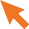 Annex A, I.S. 357:2007 Code of Practice on the Procurement, Installation, Maintenance, Inspection and StorageI.S. 356:2007 Playing Field Equipment Goals - Functional and Safety Requirements - Test Methods for Portable and Fixed GoalsHazardsIs the hazard present?Y/NWhat is the risk?Risk ratingH = HighM = Medium
L = LowControl measuresIs this control in place?Y/NIf no, what actions are required to implement the control?Person responsibleDate action completedGoalpostInjury or fatality from misuse/ collapseHAll goal posts in use conform to appropriate StandardSee Reference note on Annex A of I.S. 357:2007 at end of Template 47GoalpostInjury or fatality from misuse/ collapseMCopies of test certificates showing conformity are availableGoalpostInjury or fatality from misuse/ collapseHReplacement parts are purchased from original manufacturer/supplierGoalpostInjury or fatality from misuse/ collapseHAll goal posts contain a “warning label” and written instructions for assembly, installation, use, storage and maintenanceGoalpostInjury or fatality from misuse/ collapseMAll those responsible for maintenance, storage etc of goal posts are aware of relevant instructionsGoalpostInjury or fatality from misuse/ collapseHA system for inspection of goal posts is in place that includes routine visual inspections,operational inspections and annual maintenance inspections in accordance with requirements of I.S. 357:2007GoalpostInjury or fatality from misuse/ collapseHA maintenance schedule is established and implementedHazards	Is the	What is the	Risk rating    Control measures	Is this	If no, what actions are	Person	Date action hazard	risk?	H = High	control	required to implement the    responsible	completedpresent?	M = Medium	in place? control?L = LowY/N	Y/NHazards	Is the	What is the	Risk rating    Control measures	Is this	If no, what actions are	Person	Date action hazard	risk?	H = High	control	required to implement the    responsible	completedpresent?	M = Medium	in place? control?L = LowY/N	Y/NHazards	Is the	What is the	Risk rating    Control measures	Is this	If no, what actions are	Person	Date action hazard	risk?	H = High	control	required to implement the    responsible	completedpresent?	M = Medium	in place? control?L = LowY/N	Y/NHazards	Is the	What is the	Risk rating    Control measures	Is this	If no, what actions are	Person	Date action hazard	risk?	H = High	control	required to implement the    responsible	completedpresent?	M = Medium	in place? control?L = LowY/N	Y/NHazards	Is the	What is the	Risk rating    Control measures	Is this	If no, what actions are	Person	Date action hazard	risk?	H = High	control	required to implement the    responsible	completedpresent?	M = Medium	in place? control?L = LowY/N	Y/NHazards	Is the	What is the	Risk rating    Control measures	Is this	If no, what actions are	Person	Date action hazard	risk?	H = High	control	required to implement the    responsible	completedpresent?	M = Medium	in place? control?L = LowY/N	Y/NHazards	Is the	What is the	Risk rating    Control measures	Is this	If no, what actions are	Person	Date action hazard	risk?	H = High	control	required to implement the    responsible	completedpresent?	M = Medium	in place? control?L = LowY/N	Y/NHazards	Is the	What is the	Risk rating    Control measures	Is this	If no, what actions are	Person	Date action hazard	risk?	H = High	control	required to implement the    responsible	completedpresent?	M = Medium	in place? control?L = LowY/N	Y/NHazards	Is the	What is the	Risk rating    Control measures	Is this	If no, what actions are	Person	Date action hazard	risk?	H = High	control	required to implement the    responsible	completedpresent?	M = Medium	in place? control?L = LowY/N	Y/NGoalpostInjury or fatality from misuse/ collapse of goal postHPortable goal posts are anchored correctly when in useGoalpostInjury or fatality from misuse/ collapse of goal postHAccess/use is prevented where goal posts are deemed to be “unsafe” as a result of inspection/ maintenance, e.g. not anchored correctlyGoalpostInjury or fatality from misuse/ collapse of goal postMAll goal posts are used for intended use only, e.g. indoor goal posts not used outdoorsGoalpostInjury or fatality from misuse/ collapse of goal postHAll personnel involved in assembling/ dismantling goal posts wears appropriate Personal Protective Equipment (PPE), where necessaryGoalpostInjury or fatality from misuse/ collapse of goal postHAll students are made aware of the dangers of incorrect/misuse of goal posts, e.g. swinging over bars etc.GoalpostInjury or fatality from misuse/ collapse of goal postHWhen not in use goal posts and all associated parts, e.g. nets, anchors etc., are stored correctlyGoalpostInjury or fatality from misuse/ collapse of goal postHRecords required by I.S. 357:2007 including maintenance records, inspections certs etc. are kept on site